MADUAGWUNA LOTANNA ONYEDIKACHUKWU18/ENG04/081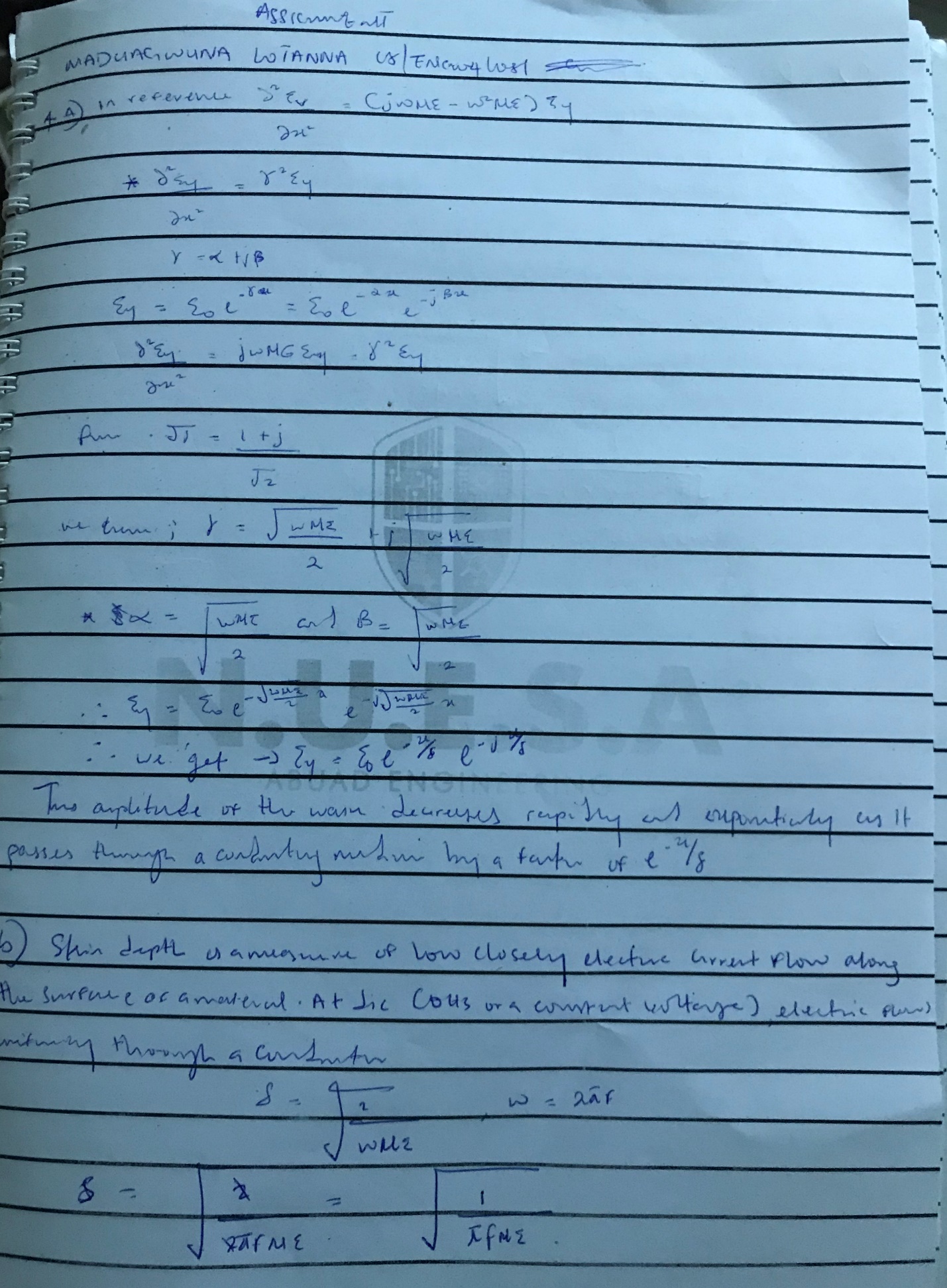 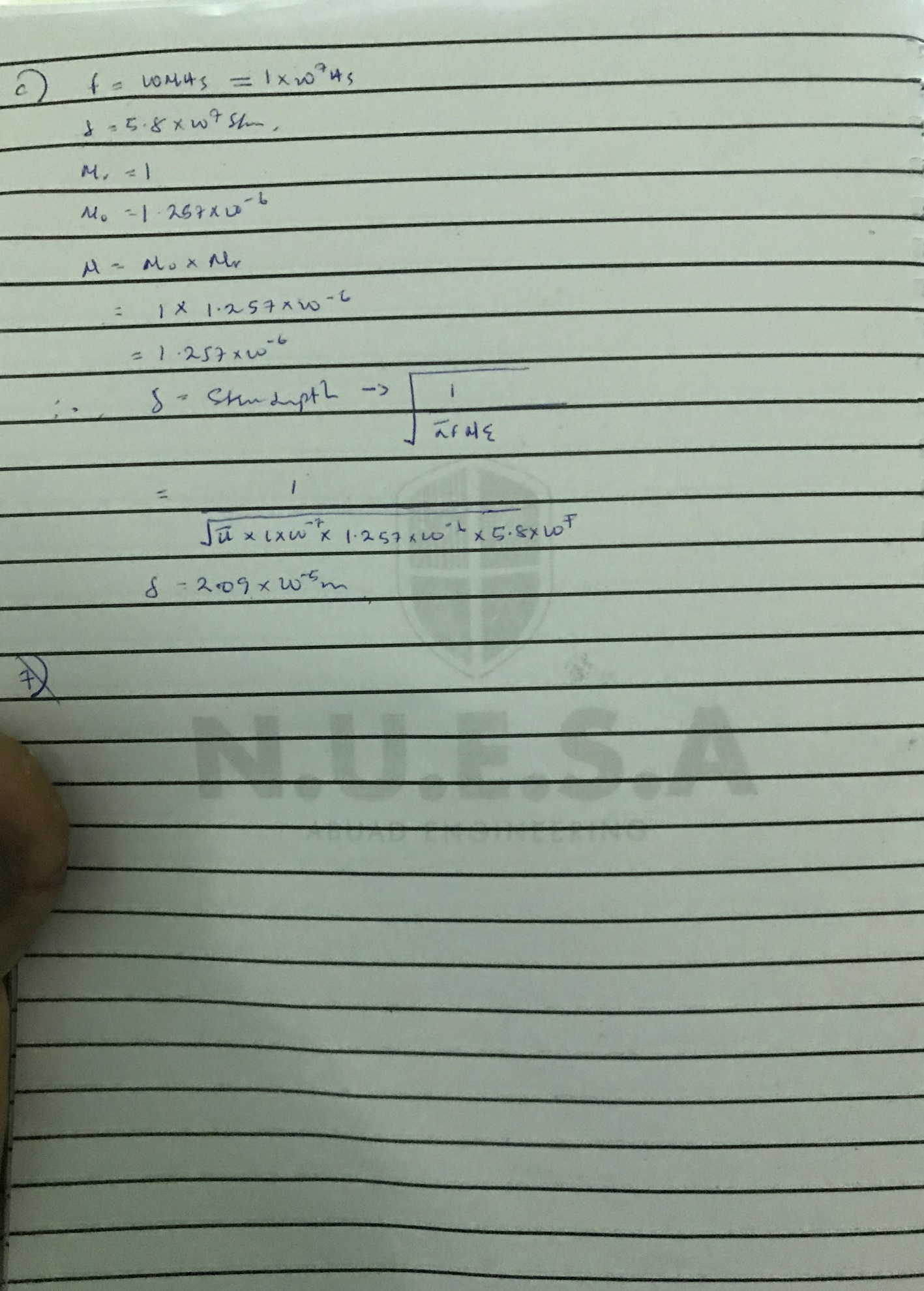 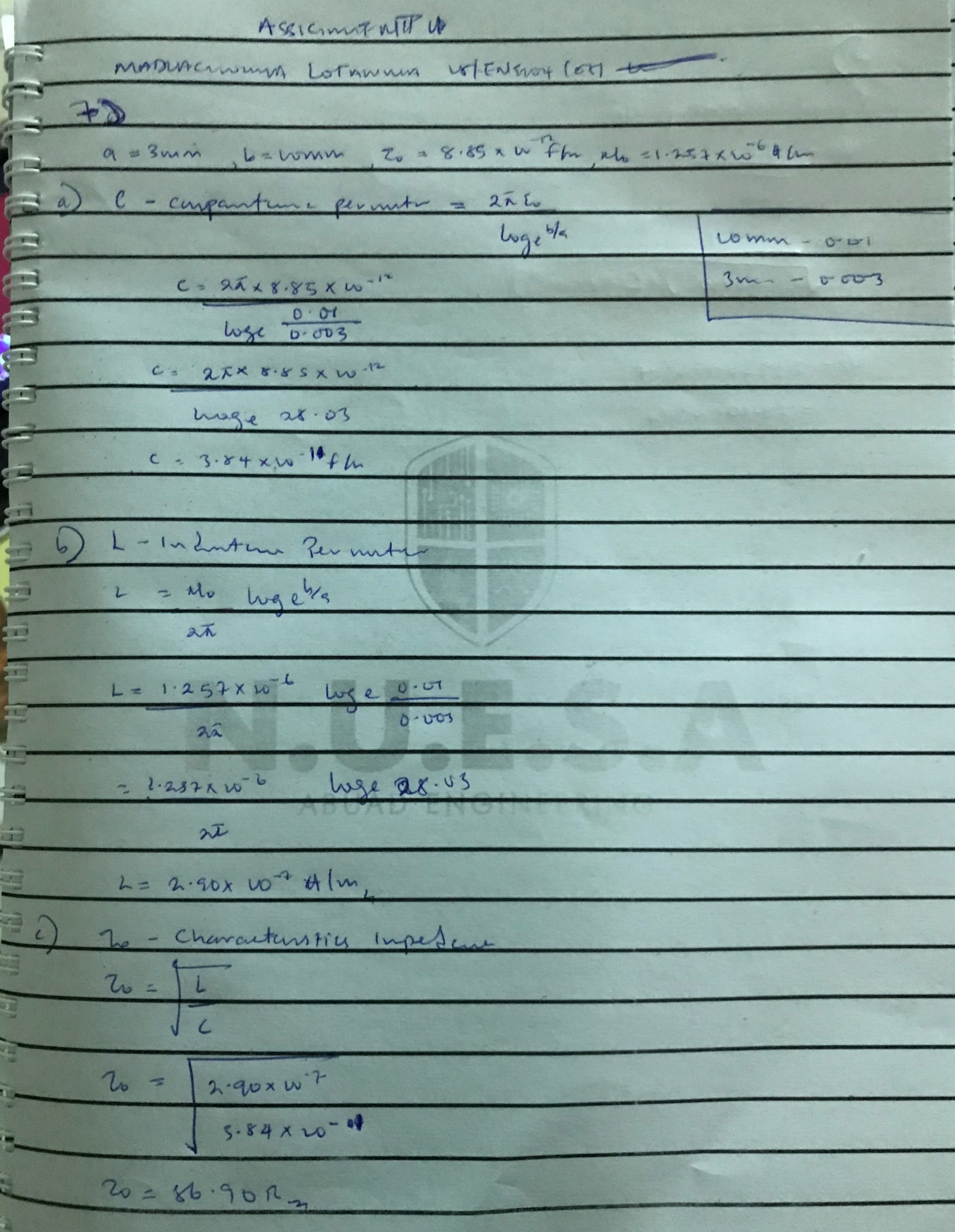 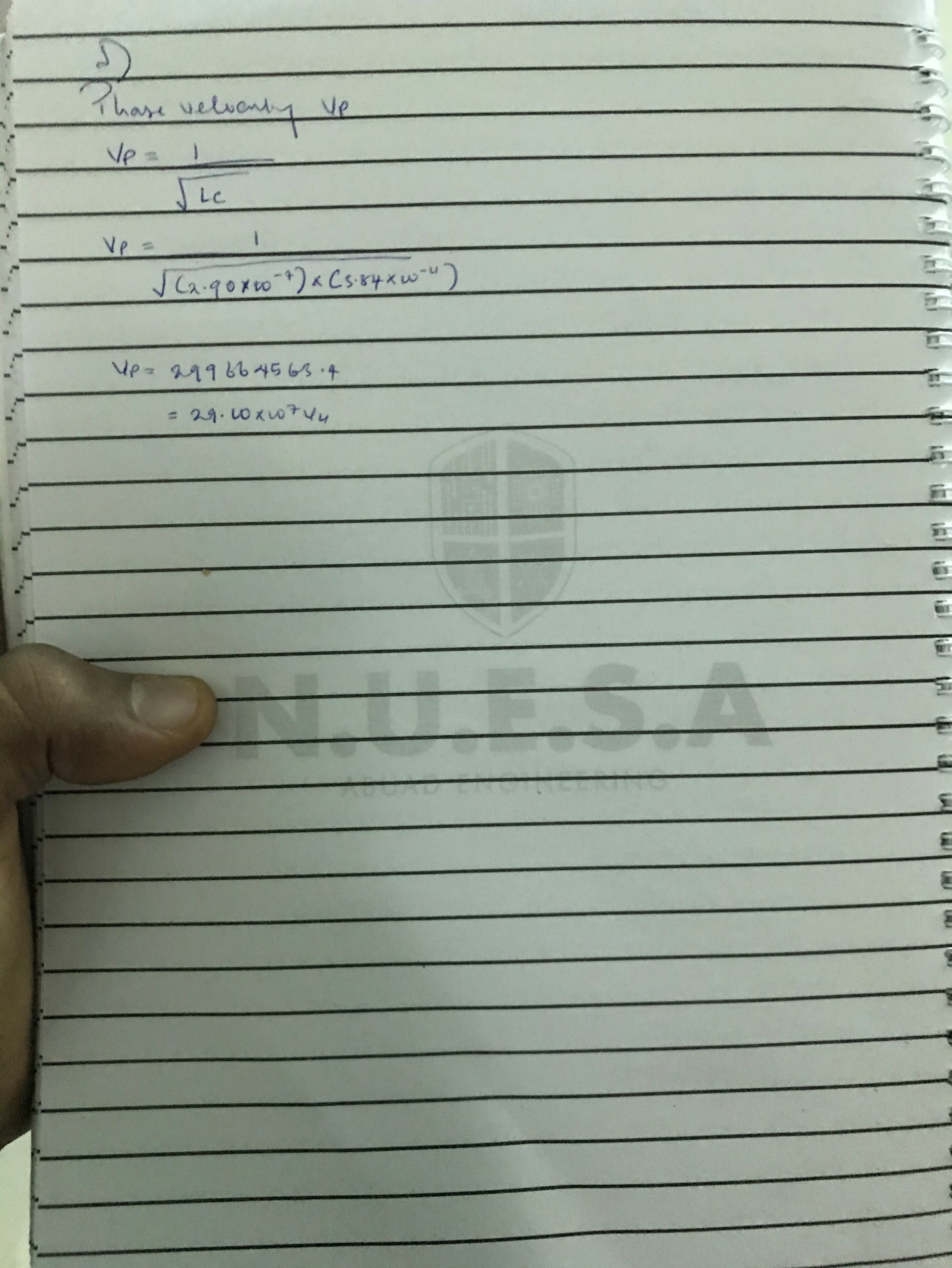 